Name: ___________________________________________   Class: __________   Date: ___________________________Learning Target 2: I can add and subtract mixed numbers.Objective: I can convert between mixed numbers and improper fractions.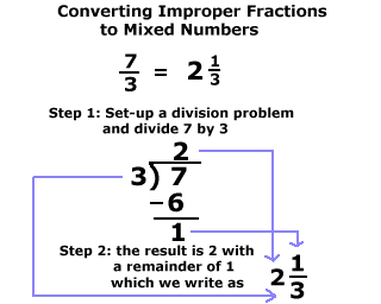 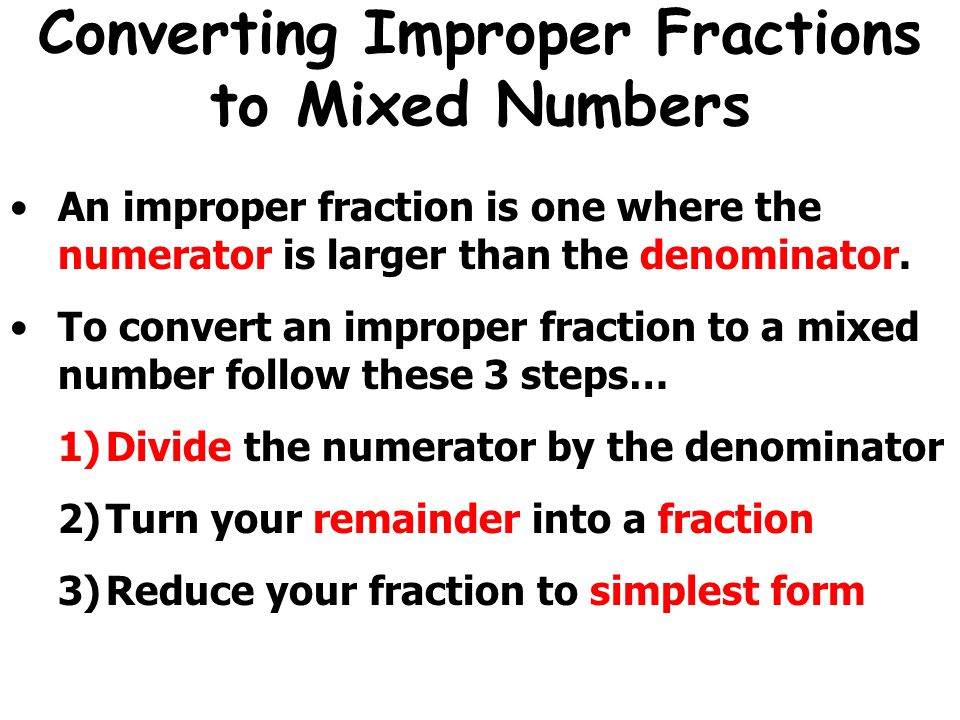 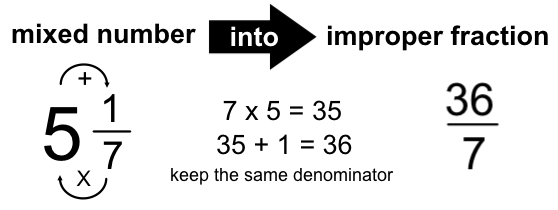 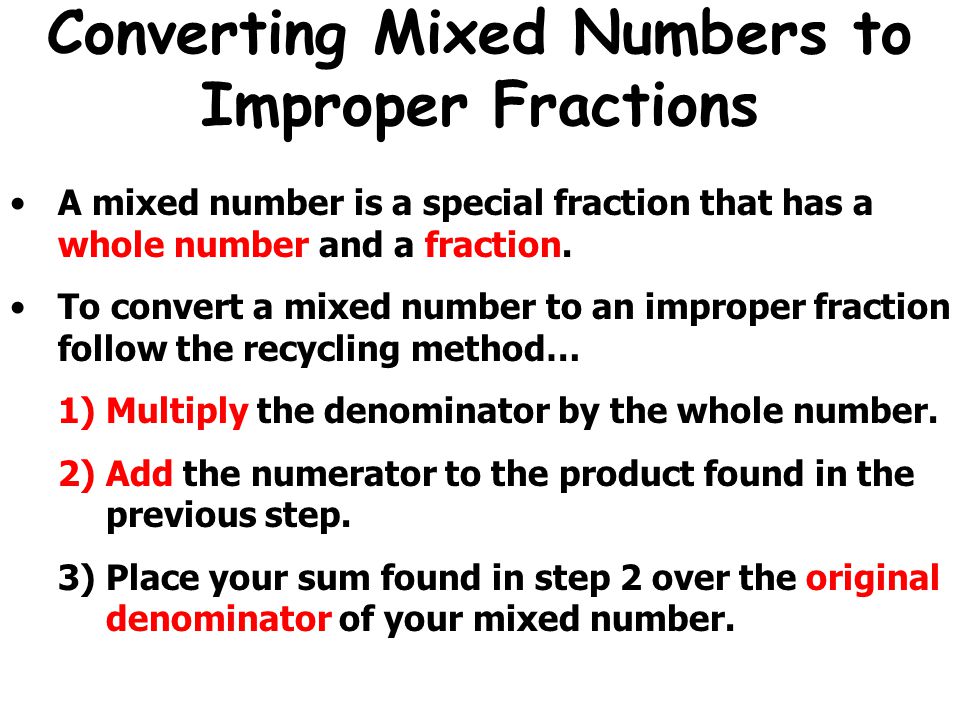 Directions: Write each improper fraction as a mixed number in simplest form.1.                                                                    2.                                                   3.                                                                                  	4.                                                                 5.                                                  6.                       Directions: Write each mixed number as an improper fraction.1.                                                                2.                                                3.                 4.                                                              5.                                                 6.                    Dwayne said that   and  are equivalent.  Is he right? Show your work and explain.______________________________________________________________________________________________________________________________________________________________________________________________________________________________________________________                                                                                                                                                                                                                                                                                                                                                                                                                                              